2018				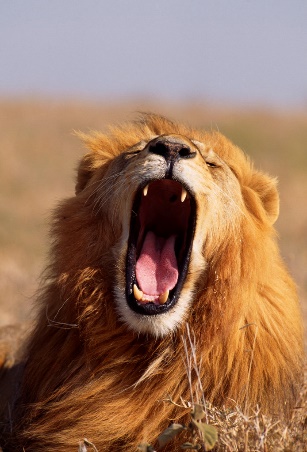 Dear Future EMS Sixth Graders:The end of your fifth grade year is winding down and that means that middle school is only a few months away. We are so excited to meet each one of you and are looking forward to the 2018-2019 school year. We wanted to share some information about middle school so you can start preparing now for the first day of school. Here are a few important items to remember to help you be prepared for middle school:Check over your work, use your class time and be responsibleYou need to use your class time, but you will still have approx. 1 hour of homework each nightYou will fill out a planner each day for homework, upcoming tests, and home activitiesYou need to check your planner each nightYou will need to check Power School each day for missing work, upcoming assignments, etc…Ask for your own absent work and check the “Extra Worksheet Basket” yourselfYou will need to study for tests and quizzesYou need to keep your notebook organizedAs you are growing up, keep up on using deodorant, shampoo, etc…Make sure you have a homework space at your house for you to use each day (kitchen table, desk, etc…)Middle school parenting DVDs and books are available for your parents to check outAfter school tutoring will be availableReview your multiplication tables—YOU MUST HAVE THEM MEMORIZED BY 6TH GRADEKnow how to use a COMBINATION LOCK for your lockerStart shopping for school supplies and replenish throughout the yearWe hope you all have a relaxing summer and we’ll see you in a few months! Middle School Rocks! See you soon!!----The Sixth Grade Teachers at EMS 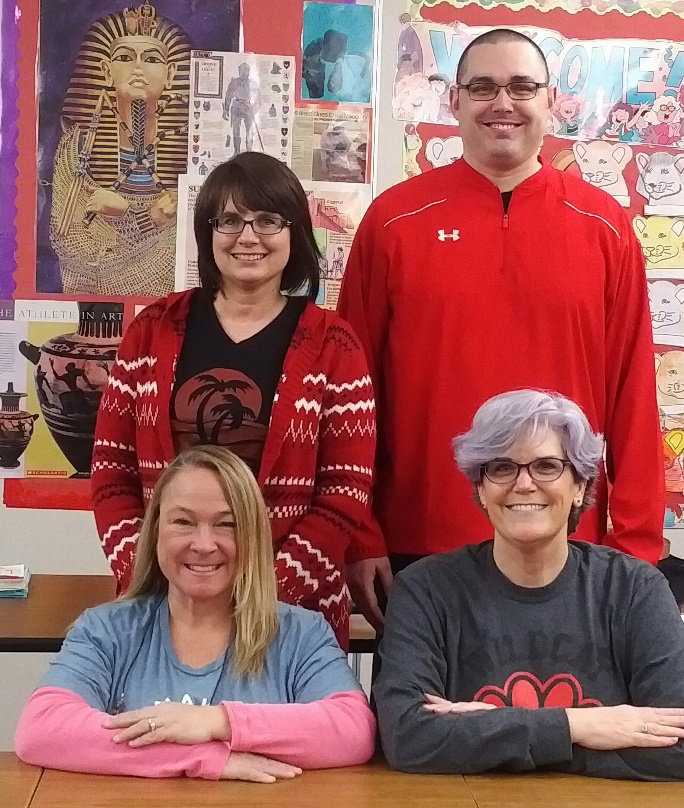 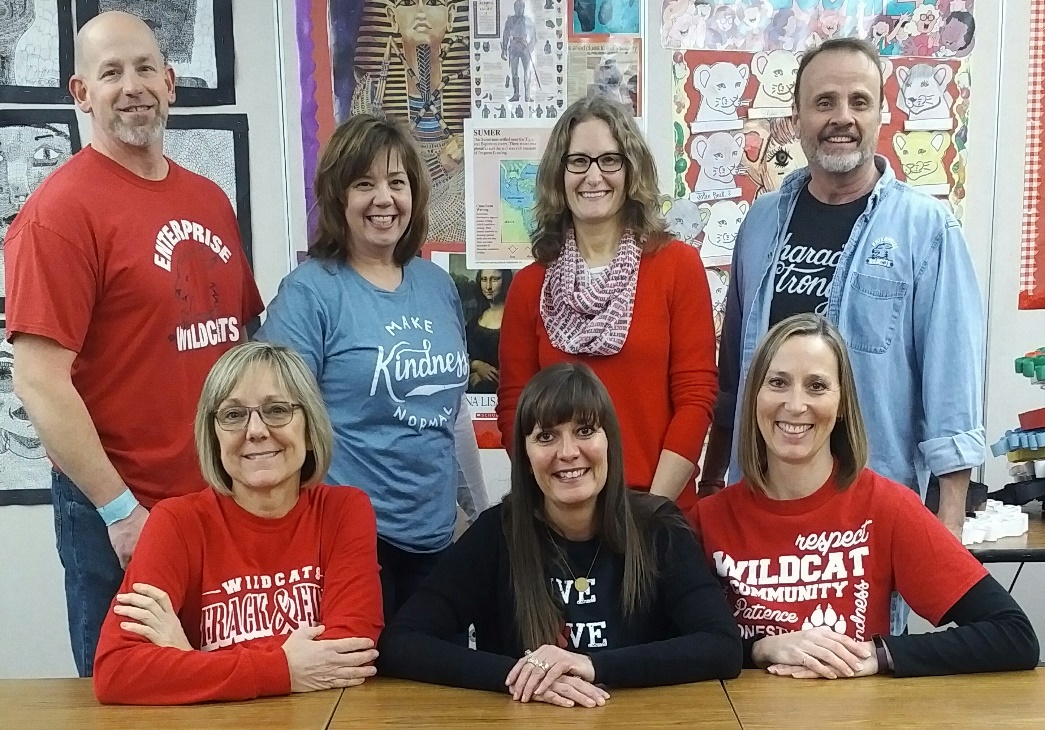 